KERSTBALLENTRIAL 2016Wedstrijd schapendrijven op 3 velden. kl 1 2 3 (Max. 60 inschrijvingen)Kwalificatie EK nursery: 4 runs(3 beste resultaten tellen)Afsluiting Autarky 2016Gestelseweg 15 - 2491 Olmen
Er wordt gelopen met Kempense heideschapenGratis lam op Argentijnse wijze voor alle deelnemers
- uitgebreide verwarmde cateringInschrijven : daniel.cousin@scarlet.be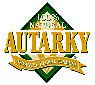 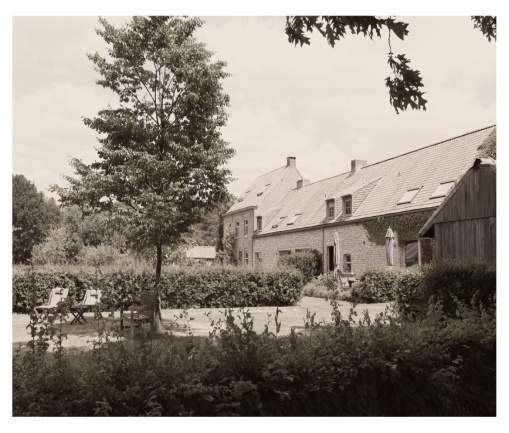 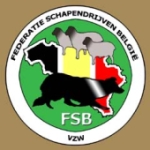 15innBed&Breakfast